Atoms: Atomic Structure and Isotopes Quiz 1aPlease show work where necessary! Complete the following table:There are 2 isotopes of copper that occur naturally: Copper-63 and Copper-65. The Copper-63 atoms have a mass of 62.929601 amu and the Copper-65 atoms have a mass of 64.927794 amu. What is the percent natural abundance for each isotope? Answer to TWO DECIMAL PLACES.Answers:Completes the following tableSee Below.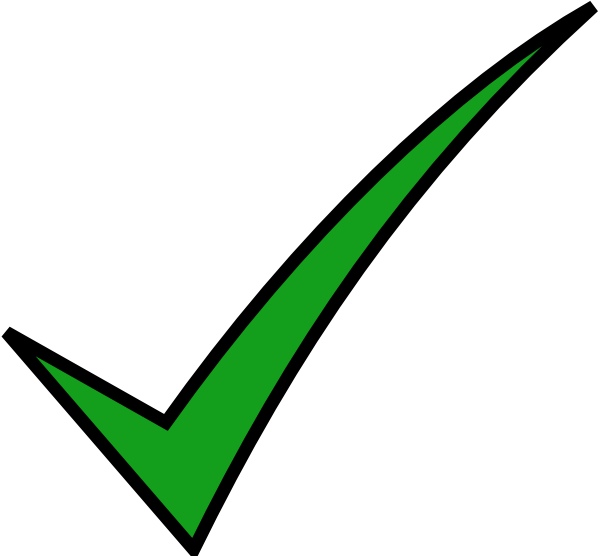 Nuclear Notation# of Protons# of Neutrons# of ElectronsNet Charge161818Nuclear Notation# of Protons# of Neutrons# of ElectronsNet Charge6760161818-2375036+1